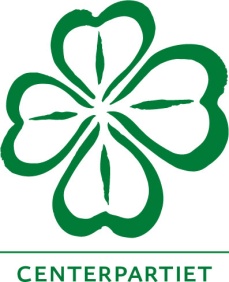 Motion till Uddevalla kommunfullmäktige Angående inköpsförbud för artiklar som innehåller mikroplasterDen ohejdade spridningen av mikroplaster är ett stort hot mot, i första hand, de marina ekosystemen. Plastpartiklarna hamnar i olika marina organismer och fortsätter i näringskedjorna via fisk och skaldjur och når i förlängningen även människor. Forskare uppskattar att en genomsnittligt europeisk skaldjurskonsument får i sig omkring drygt 10 000 plastpartiklar per år.Mikroplaster är mycket små plastrester som till slut hamnar i havet och de djur som lever där. Mikroplaster kommer från många olika källor som t.ex. slitage av bildäck, plastfärg, plastproduktion, tvätt av t.ex. fleece och skräp. Men de finns också i många kosmetiska produkter och hygien- och hushållsprodukter där de tillsätts för att ge en skrubbande effekt. Exempel på produkter som kan innehålla mikroplaster är duschgelé, peelingkrämer, tandkräm, raklödder, deodoranter och olika rengöringsmedel.I avvaktan på utredningar och ny lagstiftning finns de tårgärder som vi snabbt kan vidta på lokal nivå. Ett enkelt och effektivt sätt att minska spridningen av mikroplaster är att stoppa  användning av denna typ av produkter i kommunense egna verksamheter. Vi kan också medverka till ökad information och konsumentupplysning till anställda och allmänhet kring de negativa effekterna dessa produkter har på miljön.Med hänvisning till ovanstående yrkar viatt kommunen snarast inför ett inköpsförbud av hygien- och rengöringsartiklar som innehåller mikroplaster, samtatt kommunen på olika sätt medverkar till ökad information till allmänheten om effekten av produkter som innehåller mikroplaster.Uddevalla 2016-06-07Elving Andersson (c)			Anna-Malin Björk-Joelssson (c)